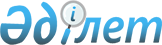 2010 жылы Қорғалжын ауданында қоғамдық жұмыстарды ұйымдастыру туралы
					
			Күшін жойған
			
			
		
					Ақмола облысы Қорғалжын ауданы әкімдігінің 2010 жылғы 22 ақпандағы № 16 қаулысы. Ақмола облысы Қорғалжын ауданының Әділет басқармасында 2010 жылғы 10 наурызда № 1-15-142 тіркелді. Күші жойылды - Ақмола облысы Қорғалжын ауданы әкімдігінің 2011 жылғы 6 қаңтардағы № 2 қаулысымен

      Ескерту. Күші жойылды - Ақмола облысы Қорғалжын ауданы әкімдігінің 2011.01.06 № 2 қаулысымен

      Қазақстан Республикасының 2001 жылғы 23 қантарындағы «Қазақстан Республикасындағы жергілікті мемлекеттік басқару және өзін-өзі басқару туралы» Заңына, Қазақстан Республикасының 2001 жылғы 23 қантарындағы «Халықты жұмыспен қамту туралы» Заңының 20 бабына, Қазақстан Республикасы Үкіметінің 2001 жылғы 19 маусымдағы № 836 Қаулысымен бекітілген қоғамдық жұмыстарды ұйымдастыру мен қаржыландыру Ережесінің 7, 8 тармақтарына сәйкес, аудан әкімдігі ҚАУЛЫ ЕТЕДІ:



      1. 2010 жылы Қорғалжын ауданының ұйымдарында қоғамдық жұмыстар ұйымдастырылсын.



      2. 2010 жылы Қорғалжын ауданы бойынша ұйымдардың тізбесі,қоғамдық жұмыстардың түрлері, көлемі мен нақты жағдайлары, еңбекақы мөлшері және оларды қаржыландыру көзі қосымшаға сәйкес бекітілсін.



      3. Осы қаулының орындалуын бақылау аудан әкімінің орынбасары С.Қ.Аққожинаға жүктелсін.



      4. Осы қаулы Қорғалжын ауданының әділет басқармасында мемлекеттік тіркеуден өткен күннен бастап күшіне енеді және ресми жарияланған күннен бастап қолданысқа енгізіледі.      Аудан әкімі                                С.Қасенов      Келісілді:      «Ақмола облысы Қорғалжын ауданының

      қорғаныс істер жөніндегі бөлімі»

      мемлекеттік мекемесінің бастығы            Т.О.Әшімов      Қазақстан Республикасының

      Ауыл шаруашылық министірлігінің

      Орман және аң шаруашылығы комитетінің

      «Қорғалжын мемлекеттік табиғи қорығы»

      мемлекеттік мекемесінің директоры          М.С.Айтжанов      «Казпочта» акционерлік

      қоғамы «Астана почтамты»

      Астана филиалының

      Қорғалжын почта байланыс

      торабының бастығы                          Е.Т.Мустафин

Қорғалжын ауданы әкімдігінің

22.02.2010 ж. № 16

қаулысына қосымша2010 жылы Қорғалжын ауданы бойынша ұйымдардың тізбесі, қоғамдық жұмыстардың түрлері,көлемі мен нақты жағдайлары, еңбекақы мөлшері және оларды қаржыландыру көзі.кестенің жалғасы
					© 2012. Қазақстан Республикасы Әділет министрлігінің «Қазақстан Республикасының Заңнама және құқықтық ақпарат институты» ШЖҚ РМК
				№Ұйымдардың атауыҚоғамдық

жұмыстардың

түрлеріКөлемі1«Амангелді ауылдық округі

әкімінің аппараты»

мемлекеттік мекемесіАумақты тазалау115,0 шаршы метр2«Арықты ауылдық округі

әкімінің аппараты»

мемлекеттік мекемесіАумақты тазалау250,0 шаршы метр3«Қарашалғын ауылдық округі

әкімінің аппараты»

мемлекеттік мекемесіАумақты тазалау250,0 шаршы метр4«Кенбидайық ауылдық округі

әкімінің аппараты»

мемлекеттік мекемесіАумақты тазалау115,0 шаршы метр5«Қызылсай ауылдық округі

әкімінің аппараты»

мемлекеттік мекемесіАумақты тазалау210,0 шаршы метр6«Қорғалжын ауылдық округі

әкімінің аппараты»

мемлекеттік мекемесіАумақты тазалау4000,0 шаршы метр7«Коммуна ауылдық округі

әкімінің аппараты»

мемлекеттік мекемесіАумақты тазалау213,0 шаршы метр8«Сабынды ауылдық округі

әкімінің аппараты»

мемлекеттік мекемесіАумақты тазалау350,0 шаршы метр9Қорғалжын ауданы

әкімдігінің шаруашылық

жүргізу құқығына

негізделген

«Өрлеу» мемлекеттік

коммуналдық кәсіпорныАумақты тазалау74,1 шаршы метр10«Ақмола облысы Қорғалжын

ауданының қорғаныс істері

жөніндегі бөлімі»

мемлекеттік мекемесіАумақты тазалау10,0 шаршы метр11«Қорғалжын мемлекеттік

табиғи қорығы» мемлекеттік

мекемесіАумақты тазалау20 шаршы метр13«Казпочта» акционерлік

қоғамы «Астана почтамты»

Астана филиалының Қорғалжын

почта байланыс торабыАумақты тазалау15 шаршы метрНақты жағдайларыЕңбекақы мөлшеріҚаржыландыру көзіЕңбек келісім шартыЕң төменгі жалақы

мөлшерінен кем емесАудандық бюджетЕңбек келісім шартыЕң төменгі жалақы

мөлшерінен кем емесАудандық бюджетЕңбек келісім шартыЕң төменгі жалақы

мөлшерінен кем емесАудандық бюджетЕңбек келісім шартыЕң төменгі жалақы

мөлшерінен кем емесАудандық бюджетЕңбек келісім шартыЕң төменгі жалақы

мөлшерінен кем емесАудандық бюджетЕңбек келісім шартыЕң төменгі жалақы

мөлшерінен кем емесАудандық бюджетЕңбек келісім шартыЕң төменгі жалақы

мөлшерінен кем емесАудандық бюджетЕңбек келісім шартыЕң төменгі жалақы

мөлшерінен кем емесАудандық бюджетЕңбек келісім шартыЕң төменгі жалақы

мөлшерінен кем емесАудандық бюджетЕңбек келісім шартыЕң төменгі жалақы

мөлшерінен кем емесАудандық бюджетЕңбек келісім шартыЕң төменгі жалақы

мөлшерінен кем емесАудандық бюджетЕңбек келісім шартыЕң төменгі жалақы

мөлшерінен кем емесАудандық бюджет